GERAL:LEGENDA - marcações de cores: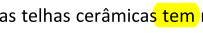 Erro de português (amarelo)  -        Ex :   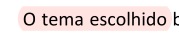 Coisa estranha/mal definida (rosa) - 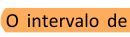 Erro  conceitual    (laranja)Sugestões para escrita, consultar: - Conjugação de verbos: http://www.conjuga-me.net/- nova ortografia:  http://michaelis.uol.com.br/novaortografia.php- dicionário: http://www.priberam.pt/- Normas INPE -  http://mtc-m18.sid.inpe.br/col/sid.inpe.br/iris@1916/2005/05.19.15.27/doc/publicacao.pdfComentários - MayumiConsiderações da apresentação e alguns detalhes no texto.Forma? Poderia ter escolhido abep ou INPE. Não sei a q adotou.Faltou um resumoComentários - MichellePara monografia Inpe tem um formato. Ver anotações no textoIMPORTANTISSIMO:  o parágrafo final  inteiro é idêntico,  COPIADO de Lana ET AL 2009!    https://www.fen.ufg.br/fen_revista/v11/n3/v11n3a10.htmAs evidências oferecidas por este estudo, se contrapostas à tecnologia atual no tratamento  da  hanseníase,  colocam  em  relevo  a  necessidade  de  se  transcender  o conjunto  de  ações  individuais  e  biologizantes  dominantes  para  uma  abordagem também coletiva dos problemas de saúde, realizando ações intersetoriais no campo da melhoria  das  condições  de  vida.  A  educação  para  a  saúde  ao  indivíduo,  família  e comunidade  constitui  uma  ferramenta  imprescindível  para  se  alcançar  as  metas  de eliminação da hanseníase no estado de São Paulo, devendo ser priorizada nos planos estratégicos de eliminação.Isto é inconcebível! Não verifiquei o restante do texto, mas espero que não haja outros ! NUNCA MAIS!Comentários - ROSAFormatação - nem Inpe nem ABep??Resumo?Introdução - deve apresentar o problema, explicitando o motivo que a levou a construir este trabalho, desenvolver este estudo.  Está muito "árido", ou seja, você apenas colocou as características do semiárido e não disse o que vai fazer, qual seu objetivo e nem por quê....  O mesmo comentário vale para as outras partes do trabalho - área de estudo, metodologia (q não tem), resultados e principalmente conclusões. Parece que faltou cuidado na elaboração do trabalho. Não é apenas a dificuldade da língua (poderia ter escrito em inglês ou até espanhol, desde que elaborasse um pouco mais o artigo.Comentários - TATIACESSO é sempre A alguma coisa.  Então, você tem que saber usar CRASE. OK? Sua introdução está confusa. Procure apresentar minimamente os componentes de Acessibilidade, justificar pq vai explorar um único aspecto e apresentar claramente seu objetivo no ultimo parágrafo antes da apresentação do documento. Não deve ter resultados na introdução, vc deve apenas captar a atenção do leitor, aguçando a curiosidade para o que vai ser descrito.!Objetivo - ta esparramado pelo texto - crie um parágrafo ou tópico para isso.!Formato INPE , queríamos no formato de artigo. Mas, uma vez escolhido INPE - então siga as regras da biblioteca.Na conclusão, não precisa reescrever a metodologia, pode ser mais direta, enfatizando apenas os pontos mais importantes.Geral - o trabalho está ok, cuidado com a ortografia e concordância. Um pouco redundante as vezes, mas conteúdo Ok, linearidade Ok, relação objetivo-metodologia-resultados Ok.Comentários - FABIFormato geral: deveria seguir o indicado - ABEPResumo: Deve ter todas as partes do trabalho minimamente descritas, ou seja:  Introdução, objetivo, métodos, resultados, conclusão e a contribuição geral. Veja um exemplo que inclusive explicita as partes (q na maioria dos casos, ficaria oculta no artigo)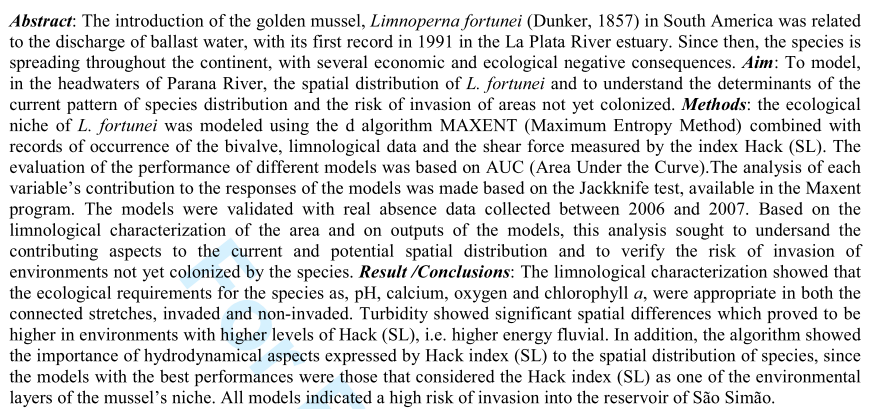 Introdução: deve conter motivação, apresentar o objeto de estudo e o objetivo do trabalho.Incluir referências. Tenho certeza que este texto não é somente legitimamente seu!!!!Referências Bibliográficas são apresentadas no final!!!.Este item deve ser Revisão Bibliográfica, ou ter o nome do assunto que vai tratar, por exemplo: "A importância da escolha de materiais construtivos para conforto térmico das cidades"Evitar referência de internet, principalmente qdo houver literatura clássica sobre o assunto/definiçõesÁrea de estudo: justificar a escolha das amostras e o recorte;Figuras - mapas tem que ter minimamente referências cartográficas de posicionamento e escala.Comentários - FernandaResumo: Deve ter todas as partes do trabalho minimamente descritas, ou seja:  Introdução, objetivo, métodos, resultados, conclusão e a contribuição geral.  Veja o exemplo nos comentários da FabiObjetivo está confuso, metodologia e resultados precisam de maiores cuidados. Ver observações no texto. 